Wydział Artystyczny UMCS W LublinieWydział Artystyczny UMCS W LublinieWydział Artystyczny UMCS W LublinieWydział Artystyczny UMCS W LublinieWydział Artystyczny UMCS W LublinieWydział Artystyczny UMCS W LublinieWydział Artystyczny UMCS W LublinieWydział Artystyczny UMCS W Lublinie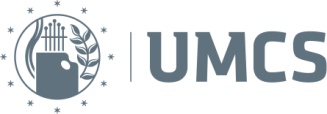 ZALICZENIA I EGZAMINY W SEMESTRZE ZIMOWYM 2020/2021ZALICZENIA I EGZAMINY W SEMESTRZE ZIMOWYM 2020/2021ZALICZENIA I EGZAMINY W SEMESTRZE ZIMOWYM 2020/2021ZALICZENIA I EGZAMINY W SEMESTRZE ZIMOWYM 2020/2021ZALICZENIA I EGZAMINY W SEMESTRZE ZIMOWYM 2020/2021ZALICZENIA I EGZAMINY W SEMESTRZE ZIMOWYM 2020/2021ZALICZENIA I EGZAMINY W SEMESTRZE ZIMOWYM 2020/2021ZALICZENIA I EGZAMINY W SEMESTRZE ZIMOWYM 2020/2021ZALICZENIA I EGZAMINY W SEMESTRZE ZIMOWYM 2020/2021ZALICZENIA I EGZAMINY W SEMESTRZE ZIMOWYM 2020/2021Kierunek: edukacja artystyczna w zakresie sztuk plastycznych, studia II stopniaKierunek: edukacja artystyczna w zakresie sztuk plastycznych, studia II stopniaKierunek: edukacja artystyczna w zakresie sztuk plastycznych, studia II stopniaKierunek: edukacja artystyczna w zakresie sztuk plastycznych, studia II stopniaKierunek: edukacja artystyczna w zakresie sztuk plastycznych, studia II stopniaKierunek: edukacja artystyczna w zakresie sztuk plastycznych, studia II stopniaKierunek: edukacja artystyczna w zakresie sztuk plastycznych, studia II stopniaKierunek: edukacja artystyczna w zakresie sztuk plastycznych, studia II stopniaKierunek: edukacja artystyczna w zakresie sztuk plastycznych, studia II stopniaKierunek: edukacja artystyczna w zakresie sztuk plastycznych, studia II stopniaRok studiów: IRok studiów: INazwa przedmiotuSpecjalność /grupaSpecjalność /grupaNauczycielDATAdd.mm.rrrrGodzinyForma zaliczeniaSposób zaliczenia:  Teams  Wirtualny kampus  stacjonarne - sala ….Dodatkowe informacje Analiza sztuki współczesnej cały rocznikcały rocznikdr P. Majewski09.02.202115.10-16.00EGZAMINTeamsSocjologia sztukicały rocznikcały rocznikdr hab. M. Stępnik12.02.202112.30-13.30EGZAMINTeamsEgzamin pisemnyArteterapia (W)cały rocznikcały rocznikdr E. Niestorowicz11.02.202110.30-11.30EGZAMINTeamsEgzamin ustnyArteterapia (KW)cały rocznikcały rocznikdr E. Niestorowicz11.02.20219.00-10.30ZALICZENIETeamsZaliczenie na podstawie wykonanych zadań ćwiczeniowych i prac semestralnychPsychologiacały rocznikcały rocznikdr J. GerłowskaZALICZENIEPedagogikacały rocznikcały rocznikdr hab. A. BoguszewskaZALICZENIEMetodyka edukacji plastycznej cały rocznikcały rocznikmgr A. Mazur10.02.202113.20 - 14.20ZALICZENIETeamsZaliczenie na podstawie wykonanych zadań ćwiczeniowych i prac semestralnychPsychologia twórczościcały rocznikcały rocznikdr hab. M. Stępnik11.02.202111.30-12.30EGZAMINTeamsEgzamin pisemnyRysunekcały rocznikcały rocznikdr M. Gorzelewska-Namiota09.02.20219.00-12.00ZALICZENIEstacjonarne – sala 6 TeamsZaliczenie indywidualne na Teamsie dla umówionych studentów godz. 11.00-12.00Wypukłodrukwybórwybórdr hab. A. PanekZALICZENIERzeźbawybórwybórDr hab. Wojciech Mendzelewski 04.02.20219.00-11.00ZALICZENIEStacjonarniePracownia Rzeźby“Cerkiewka”-indywidualne konsultacjeSztuka w przestrzeni publicznejwybórwybórdr hab. R. Kuśmirowski11.02.202113,00-14,00ZALICZENIEstacjonarne – sala nr6Zaliczenie, przegląd prac (makiet i plansz architektonicznych)Ceramika artystycznawybórwybórmgr O. Beszczyńska08.02.202114:15- 17:00ZALICZENIEStacjonarniePracownia nr 27Zaliczenie w formie przeglądu prac w godzinach zajęć dydaktycznych od 14:15Eko-artwybórwybórdr hab. M. Polakowska-Prokopiak17.02.20219.30-12.00ZALICZENIETeams/ stacjonarne, ul. Zana 11, pracownia EKO-ART, sala16Zaliczenie indywidualne dla umówionych studentówBHPcały rocznikcały rocznikONLINEZALICZENIEPrzysposobienie bibliotecznecały rocznikcały rocznikONLINEZALICZENIEEtyka i odpowiedzialność dyscyplinarna studentówcały rocznikcały rocznikONLINEZALICZENIE